REGULAMIN KONKURSU FOTOGRAFICZNEGO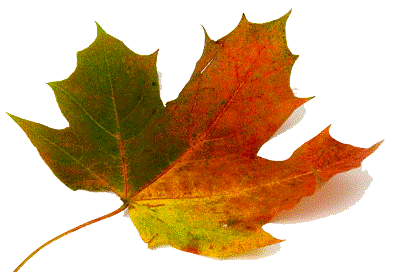 ,,JESIENNE KOLORY SZCZECINA”Telefony, aparaty do ręki i wyruszajcie na polowanie idealnego jesiennego zdjęcia. I. Organizator konkursuSamorząd Uczniowski przy Szkole Podstawowej nr 10 w Szczecinie.  II. Cel  konkursu1. Celem konkursu jest wykonanie zdjęcia jesiennego Szczecina lub okolic naszego miasta. III. Termin konkursu1. Konkurs trwa od 12.10.2020 r. do 06.11.2020 r.IV. Warunki uczestnictwa w konkursie1. W konkursie mogą brać udział uczniowie klas IV –VIII naszej szkoły.2. Konkurs ma charakter indywidualny. 3. Uczestnictwo w konkursie jest równoznaczne z akceptacją warunków konkursu.4. Jedno zdjęcie należy przesłać na adres e-mail samorządu uczniowskiego: samorzaduczniowskisp10@gmail.com do dnia 06.11.2020 r. W temacie należy wpisać: konkurs fotograficzny, imię i nazwisko autora zdjęcia oraz klasę. V. Ocena prac konkursowych1. Zwycięska praca zostanie wybrana przez Komisję Konkursową w składzie: opiekunowie SU, trzech przedstawicieli SU.VI. Rozstrzygnięcie konkursu1. W wyniku postępowania konkursowego Komisja Konkursowa wyłania jednego zwycięzcę konkursu.2. Planowana data ogłoszenia wyników 16.11.2020 r.3. Wyniki zostaną zamieszczone na stronie internetowej szkoły w zakładce SU.